SANMERA PLAKAT INFOAuf Wunsch senden wir Ihnen gerne eine an Ihre Veranstaltung angepasste Plakatvorlage bzw. ein fertig gestaltetes Plakat, ähnlich wie im Bild unten per E-Mail.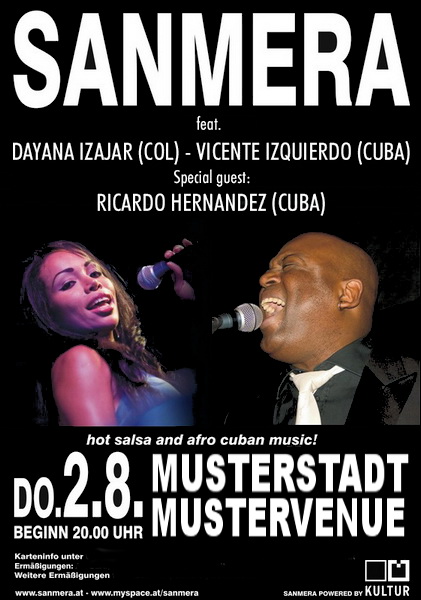 